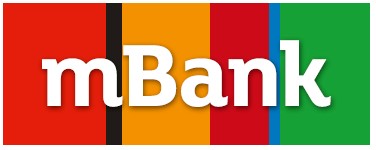 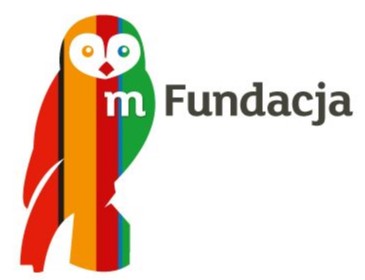 REGULAMIN MIKOŁAJKOWEGO TURNIEJU WIEDZY MATEMATYCZNEJ
DLA UCZNIÓW SZKÓŁ PODSTAWOWYCH 
GMINY WOJCIECHÓW W ROKU SZKOLNYM 2020/2021§ 1Postanowienia ogólneW dniu 7.XII.2020r.  o godz. 18.00 organizujemy dla uczniów klas IV-VIII szkół podstawowych z terenu gminy Wojciechów, zwanych dalej uczniami, Mikołajkowy Turniej Wiedzy Matematycznej, zwany dalej konkursem. Turniej zorganizowany zostanie w ramach projektu mPotęga realizowanego przez szkołę Podstawową w Palikijach przy współpracy z mFundacją (mBank).Celem konkursu jest: wyłanianie talentów oraz rozbudzanie ciekawości poznawczej i twórczego działania uczniów;rozwijanie u uczniów umiejętności wykorzystania posiadanych wiadomości podczas wykonywania zadań i rozwiązywania problemów;promowanie osiągnięć uczniów i ich nauczycieli;wyłanianie najlepszych uczniów, wykazujących szczególne zainteresowanie wybraną dziedziną wiedzy, wykorzystujących umiejętność twórczego myślenia do rozwiązywania trudnych zadań problemowych. Konkurs obejmuje treści podstawy programowej z matematyki dla szkoły podstawowej.Konkurs odbywał się będzie w formie elektronicznego testu wiedzy i umiejętności.Zestawy zadań oraz schematy oceniania do wszystkich etapów konkursu opracowywane są przez autora i nie podlegają ocenie recenzentów.Nad stroną merytoryczną konkursu na wszystkich jego etapach czuwa organizator konkursu –pan Marcin Pluta (nauczyciel Szkoły Podstawowej w Palikijach).Informacje dotyczące organizacji i przebiegu konkursu oraz listy zwycięzców, zwierające imię i nazwisko ucznia oraz  nazwę szkoły, są zamieszczane wyłącznie na stronie internetowej Szkoły Podstawowej w Palikijach i szkolnym Facebooku.§ 2Zasady uczestnictwa w konkursieDo konkursu mogą przystąpić uczniowie klas IV-VIII szkół podstawowych z terenu gminy Wojciechów.Udział ucznia w konkursie jest dobrowolny. Do etapu szkolnego konkursu ma prawo przystąpić każdy uczeń zgłoszony do konkursu przez własną szkołę lub indywidualnie.  Zgłoszenia uczniów przekazuje się organizatorowi wyłącznie w postaci zgłoszenia w Formularzu zgłoszenia  (https://forms.gle/4ATgKgLbMxXTuFzq6) . Uczeń może dokonać samodzielnego zgłoszenia na podany adres mailowy.Zgłoszeni do konkursu uczniowie w dniu turnieju o godz. 18.00 otrzymają na podane w zgłoszeniu adresy mailowe linki do zestawu testowego –tylko zadania zamknięte. W czasie trwania konkursu uczniowie pracują samodzielnie na własnym sprzęcie podłączonym do Internetu z domu. W przypadku stwierdzenia niesamodzielnej pracy ucznia przewodniczący podejmuje decyzję 
o przerwaniu konkursu przez tego ucznia i unieważnia jego pracę.Członkowie komisji i zespołu nadzorującego nie mogą udzielać uczniom żadnych wyjaśnień dotyczących zadań ani ich komentować w czasie trwania konkursu.Po ukończeniu pracy z zestawami przez wszystkich uczestników w wyznaczonym limicie czasowym utworzony zostanie ranking zajętych miejsc i uzyskanych wyników. Dbając o ochronę danych osobowych uczniowie pracować będą pod indywidualnymi Nickami, znanymi organizatorowi. Upublicznione zostaną tylko nazwiska zawodników, którzy uplasują się na podium.Dla najlepszych dyplomy i nagrody zakupione z dofinansowania uzyskanego w ramach projektu  mPotęga.Wyniki konkursu są ostateczne i nie ma możliwości odwoływania się od nich.*Forma zgłoszenia (nie ma limitu uczestników, może wziąć udział każdy uczeń –nawet jeśli ma oceny słabsze niż piątki i szóstki ;) ). Poziom zadań będzie zróżnicowany, więc wystartować mogą nawet uczniowie klas młodszych.*Pamiętajmy, że Turniej ma formę rywalizacji poprzez zabawę. W związku z aktualną sytuacją związaną ze zdalnym nauczaniem liczy na szczerość i uczciwość wszystkich uczestników w zakresie samodzielności pracy. Nie ma kolejnych etapów konkursu, ale jeśli formuła wszystkim się spodoba Organizator nie wyklucza kolejnych edycji jeszcze w tym roku szkolnym.W Formularzu zgłoszenia ( https://forms.gle/4ATgKgLbMxXTuFzq6) są potrzebne następujące dane:Imię i nazwiskoNick pod jakim będzie brał udział w grze (nie może być obraźliwy)Nazwa szkoły do której uczęszczaKlasa, której jest uczniemAdres mailowy na który otrzyma linki do testu w dniu konkursu.Zgłoszenia uczestników przyjmowane są do soboty 5 grudnia 2020r. do godz. 20.00.